2021 Summer Youth Employment and Learning Program Documentation Guide 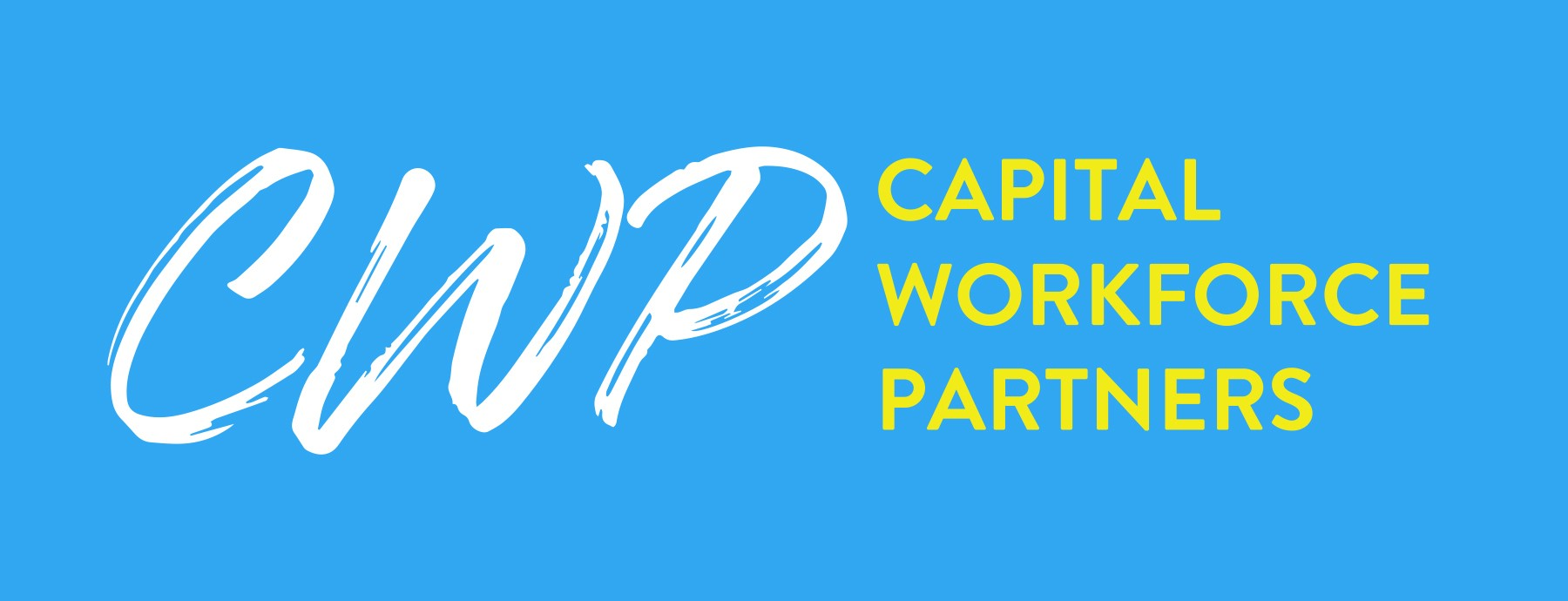 Documentation and Paper Files Every applicant must have a paper file containing copies of documentation verifying eligibility. CWP will conduct onsite monitoring of applicant files and eligibility determination throughout the intake period. Below is a list of the most common documents for each eligibility criterion. Keep in mind that some documents can cover multiple categories, as long as the information is explicit. This is not a complete list of acceptable documents – if you have a question about a particular document, contact CWP. Eligibility Determination Every applicant must have his/her eligibility determined, based on his/her completed application and supporting documentation. An applicant must be categorized as one of the following: Hartford resident and low-Income	 Regional resident and low-IncomeHartford resident but not low-Income	 DCFIf the applicant does not fall within any of these categories, s/he is ineligible. Updated 4/12/2021 Eligibility Definition Documentation Application Must have a completed and signed 2021 SYELP application  SYELP 2021 ApplicationPrintable only from Webauthor Income Must meet one of the income criteria on the self-attestation form or be a member of a family whose income is equal to or less than 185% of the federal poverty level Applicants who attend a universal feeding school do not need separate documentation of low-income status Income Self-Attestation Form (signed by parent/guardian)Letter from the Department of SocialServicesEMS printoutLetter from the Department of Children and Families (if foster child in DCF custody)Work Authorization Must be eligible to work in the United States Do not complete the USCIS Form I-9, Employment Eligibility Verification, until the applicant starts the program US passportAlien registration cardSchool or state photo ID and social security card or US birth certificate See Form I-9 “Lists of Acceptable Documents” for guidance School Status In-school must be enrolled in secondary school (12th grade or below) at time of application  Applicants who graduated high school in the 2019-2020 academic year are eligible Transcript or report cardSchool Status Self-Attestation Form (if out-of-school)Residency Must be a resident of the North Central Connecticut region Transcript or report cardUtility bill or similarName and home address must appearAge Must be between 14 and 24 years old as of July 1, 2021Birthday must be between 7/2/1998 and 7/1/2007Birth certificateState or government photo IDTranscript or report cardName and date of birth must appear